Lydia Cancer Association’s Breast CancerLove, Cure, Awareness2023 Ride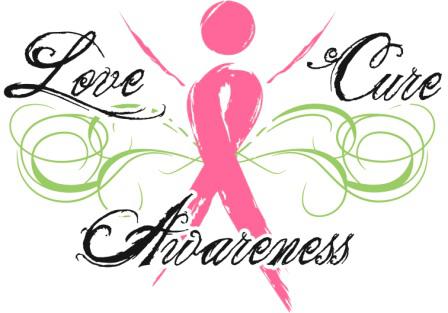 Saturday, October 28, 2023Lydia Cancer Association Building in Lydia7205 Weeks Island Road, New Iberia, LARegistration @ 8:00 AM, Opening ceremony @ 9:00 AM, Depart @ 9:30 AMRegister Day-of or Pre-Register AcceptableAll street legal vehicles are welcomedJoin us in a ride to 3 nursing homesIberia Manor South, Consolata Home, Maison TechePlease decorate your vehicle & yourself in PINK.Since same time as Halloween, we can treat the residents with Pre-Packaged soft candy, cakes or small drinks like hugs or capri sun. (This is Optional)   Current Covid guidelines will applyREGISTRATION WILL ALSO BE DONE MORNING OF RIDET-shirts NOT sold day of rideName ___________________________________________________________Phone # ___________________Mailing Address ______________________________   E-mail Address ________________________________City _______________________________, State ______________ Zip code ___________(Fill in information that applies)Driver ____        T-Shirt Size ____   Amount Due $____________ Breast Cancer Survivor -  Y or NRider   ____        T-Shirt Size ____   Amount Due $____________ Breast Cancer Survivor -  Y or NRider   ____        T-Shirt Size ____   Amount Due $____________ Breast Cancer Survivor -  Y or N Rider   ____        T-Shirt Size ____   Amount Due $____________ Breast Cancer Survivor -  Y or N Rider   ____        T-Shirt Size ____   Amount Due $____________ Breast Cancer Survivor -  Y or N Mail this form to:   Lydia Cancer Association - P.O. Box 731 - Lydia, LA  70569  Or On-Line Registration: www.lydiacancerassociation.org If you have any questions, please call Lydia Cancer Association @ 337-321-0718   Deadline for Pre-Registration & T- Shirts – October 10, 2023Deadline for Pre-Registration & T- Shirts – October 10, 2023Deadline for Pre-Registration & T- Shirts – October 10, 2023Vehicle Registration$30.00Additional Rider Fee  $5.00T-Shirt Sizes (S – 4X)                           $20.00